г. Петропавловск-Камчатский		                 «    »                   2019 года В соответствии с Законом Камчатского края от 01.07.2014 № 469 «Об отдельных вопросах социального обслуживания граждан в Камчатском крае» и в целях уточнения отдельных положений Порядка предоставления срочных социальных услуг поставщиками социальных услуг в Камчатском крае, утвержденного приказом Министерства социального развития и труда Камчатского края от 03.06.2016 № 568-п,ПРИКАЗЫВАЮ:1.  Утвердить Порядок предоставления срочных социальных услуг поставщиками социальных услуг в Камчатском крае согласно приложению к настоящему приказу.  2. Признать утратившими силу:1) приказ Министерства социального развития и труда Камчатского края от 04.08.2016 № 865-п «О внесении изменений в приложение к приказу Министерства социального развития и труда Камчатского края от 03.06.2016 № 568-п «Об утверждении Порядка предоставления срочных социальных услуг поставщиками социальных услуг в Камчатском крае»;2) приказ Министерства социального развития и труда Камчатского края от 08.08.2017 № 835-п «О внесении изменений в приложение к приказу Министерства социального развития и труда Камчатского края от 03.06.2016 № 568-п «Об утверждении Порядка предоставления срочных социальных услуг поставщиками социальных услуг в Камчатском крае»;3) приказ Министерства социального развития и труда Камчатского края от 03.11.2017 № 1207-п «О внесении изменения в приложение к Приказу Министерства социального развития и труда Камчатского края от 03.06.2016 № 568-п «Об утверждении Порядка предоставления срочных социальных услуг поставщиками социальных услуг в Камчатском крае»;4) приказ Министерства социального развития и труда Камчатского края от 11.01.2019 № 24-п «О внесении изменения в приложение к Приказу Министерства социального развития и труда Камчатского края от 03.06.2016 №568-п «Об утверждении Порядка предоставления срочных социальных услуг поставщиками социальных услуг в Камчатском крае»2. Настоящий приказ вступает в силу через 10 дней после дня его официального опубликования и распространяется на правоотношения, возникающие с 01.04.2020.Министр	                                                                                        Е.С. Меркулов                                                                                                                             Порядок предоставления срочных социальных услуг поставщиками социальных услуг в Камчатском крае1. Общие положения1.1. Настоящий Порядок предоставления срочных социальных услуг поставщиками социальных услуг в Камчатском крае (далее - Порядок) разработан в соответствии Федеральным законом от 28.12.2013 года № 442-ФЗ «Об основах социального обслуживания граждан в Российской Федерации» и определяет правила предоставления срочных социальных услуг гражданам, признанным нуждающимися в оказании неотложной помощи1.2. Настоящий Порядок распространяется на граждан Российской Федерации, на иностранных граждан и лиц без гражданства, постоянно проживающих на территории Камчатского края, беженцев, а также на юридических лиц независимо от их организационно-правовой формы и индивидуальных предпринимателей, осуществляющих срочное социальное обслуживание граждан в Камчатском крае.1.3. Для целей настоящего Порядка используются термины, предусмотренные Федеральным законом от 28.12.2013 № 442-ФЗ «Об основах социального обслуживания граждан в Российской Федерации» (далее - Федеральный закон).1.4. Предоставление срочных социальных услуг осуществляется в целях оказания неотложной помощи в сроки, обусловленные нуждаемостью получателя социальных услуг, без составления индивидуальной программы и без заключения договора о предоставлении социальных услуг.1.5. Предоставление срочных социальных услуг осуществляется в сроки, обусловленные нуждаемостью получателя социальных услуг.1.6. Срочные социальные услуги предоставляются гражданам, при наличии обстоятельств, предусмотренных частью первой статьи 15 Федерального закона, приказом Министерства социального развития и труда Камчатского края от 05.11.2014 № 985-п «Об утверждении обстоятельств, ухудшающих или способных ухудшить условия жизнедеятельности граждан, при наличии которых гражданин признается нуждающимся в социальном обслуживании»1.7. Виды срочных социальных услуг, которые оказываются получателю социальных услуг в целях оказания неотложной помощи, определяются в соответствии с пунктом 1 статьи 21 Федерального закона, а также Законом Камчатского края от 01.07.2014 № 469 «Об отдельных вопросах социального обслуживания граждан в Камчатском крае».1.8. Срочные социальные услуги предоставляются на разовой основе в случае если данные услуги не предоставляются гражданину в иных формах социального обслуживания.1.9. Результатом предоставления срочных социальных услуг является улучшение условий жизнедеятельности получателя социальных услуг и (или) расширение его возможностей самостоятельно обеспечивать свои основные жизненные потребности.1.10. Подтверждением предоставления срочных социальных услуг является акт о предоставлении срочных социальных услуг, содержащий сведения о получателе и поставщике этих услуг, видах предоставленных срочных социальных услуг, сроках, дате и об условиях их предоставления. Акт о предоставлении срочных социальных услуг подтверждается подписью их получателя.2. Наименования и стандарты социальных услуг2.1. Наименования и стандарты срочных социальных услуг, предоставляемых поставщиками социальных услуг в Камчатском крае, определяются в приложении к настоящему Порядку.3. Правила предоставления срочных социальных услуг бесплатнолибо за плату или частичную плату3.1. Срочные социальные услуги в целях оказания неотложной помощи, обусловленные нуждаемостью получателя социальных услуг, предоставляются бесплатно вне зависимости от величины дохода получателей социальных услуг.4. Требования к деятельности поставщика социальных услуг4.1. При предоставлении срочных социальных услуг поставщик социальных услуг обязан:1) осуществлять свою деятельность в соответствии с законодательством Российской Федерации и законодательством Камчатского края;2) соблюдать права человека и гражданина;3) обеспечивать неприкосновенность личности и безопасность получателей социальных услуг;4) обеспечивать ознакомление получателей социальных услуг или их законных представителей с правоустанавливающими документами, на основании которых поставщик осуществляет свою деятельность и оказывает социальные услуги;5) предоставлять бесплатно в доступной форме получателям социальных услуг или их законным представителям информацию об их правах и обязанностях, о сроках, порядке и условиях предоставления срочных социальных услуг;6) использовать информацию о получателях социальных услуг в соответствии с требованиями о защите персональных данных, установленными законодательством Российской Федерации;7) исполнять иные обязанности, предусмотренные статьями 12 и 13 Федерального закона.4.2. При предоставлении срочных социальных услуг поставщик социальных услуг должен обеспечить условия доступности предоставления социальных услуг для получателей социальных услуг:1) возможность сопровождения получателя социальных услуг при передвижении по территории организации социального обслуживания, а также при пользовании услугами;2) возможность для самостоятельного передвижения по территории организации социального обслуживания, входа, выхода и перемещения внутри такой организации (в том числе для передвижения в креслах-колясках), для отдыха в сидячем положении, а также доступное размещение оборудования и носителей информации;3) дублирование необходимой для инвалидов звуковой и зрительной информации, а также надписей, знаков и иной текстовой и графической информации знаками, выполненными рельефно-точечным шрифтом Брайля, допуск сурдопереводчика и тифлосурдопереводчика;4) допуск собаки-проводника при наличии документов, подтверждающих ее специальное обучение, выдаваемое по форме и в порядке, которые определяются федеральным органом исполнительной власти, осуществляющим функции по выработке и реализации государственной политики и нормативно-правовому регулированию в сфере социальной защиты населения;5) надлежащее размещение оборудования и носителей информации, необходимых для обеспечения беспрепятственного доступа инвалидов к зданиям и помещениям поставщика социальных услуг и к услугам с учетом ограничений их жизнедеятельности;6) оказание иных видов посторонней помощи.4.3. Подтверждением предоставления срочных социальных услуг является акт о предоставлении срочных социальных услуг, по форме утвержденной приказом Министерства социального развития и труда Камчатского края.5. Перечень документов, необходимых для предоставлениясоциальной услуги, с указанием документов и информации,которые должен представить получатель социальной услуги,и документов, которые подлежат представлению в рамкахмежведомственного информационного взаимодействия илипредставляются получателем социальной услугипо собственной инициативе5.1. Основанием для предоставления срочных социальных услуг является поданное в письменной или электронной форме заявление гражданина или его законного представителя о предоставлении срочных социальных услуг в организацию социального обслуживания, а также получение от медицинских, образовательных или иных организаций, не входящих в систему социального обслуживания, информации о гражданах, нуждающихся в предоставлении срочных социальных услуг.5.2. Заявление о предоставлении срочных социальных услуг (далее - заявление) составляется по форме, утвержденной приказом Министерства труда и социальной защиты Российской Федерации от 28.03.2014 № 159н «Об утверждении формы заявления о предоставлении социальных услуг».Стандарт предоставления срочных социальных услуг получателями социальных услуг в Камчатском крае	                  .».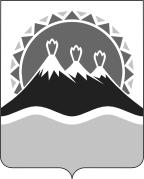 МИНИСТЕРСТВО СОЦИАЛЬНОГО РАЗВИТИЯ И ТРУДАКАМЧАТСКОГО КРАЯПРИКАЗ № Об утверждении Порядка предоставления срочных социальных услуг поставщиками социальных услуг в Камчатском краеПриложение к приказу Министерства социального развития и труда Камчатского краяОт                  2020 года №Приложение к приказу Министерства социального развития и труда Камчатского краяот               2020 №	№ п/п	№ п/пНаименование социальной услугиОписание социальной услуги, в том числе ее объемСроки предоставления социальной услугиПодушевой норматив финансирования социальной услуги, руб.Условия предоставления социальной услугиПоказатели качества и оценка результатов предоставления социальной услуги112345671.1.Обеспечение бесплатным горячим питанием или наборами продуктовПредоставление питания (обеда) в столовой организации социального обслуживания, или выдача талонов на питание в пунктах общественного питания, или выдача горячего питания, или выдача сухого пайка. Примерный перечень продуктов для обеспечения питанием получателей срочных социальных услуг (пакет):Хлеб ржаной – 400 гр;Картофельное пюре/лапша быстрого приготовления – 100 гр.;Консервы мясные/рыбные - 325/230гр.;Кисломолочные напитки (кефир, йогурт, ряженка, простокваша, ацидофилин) – 125 гр.;Масло сливочное – 20 гр.;Печенье/галеты – 100 гр.;Сахар- 40 гр.;Чай – 4 гр.;Соль – 6 гр.;Вода бутилированная 1 бут. 0,5 л.Периодичность предоставления услуги:Услуга предоставляется по мере необходимости. Предоставление горячего питания продолжительностью не более 20 рабочих дней малоимущим гражданам.Предоставление бесплатного разового горячего питания либо выдача сухого пайка либо талонов на питание одному получателю услуг - 1 услугаНеотложная помощь разового характераУтверждается приказом Министерства социального развития и труда Камчатского краяПродукты питания должны соответствовать установленным срокам годности.Услуга предоставляется без составления индивидуальной программы и без заключения договора о предоставлении социальных услугПродолжительность не более 20 минут на одну услугу.Показатели качества:1) показатели, характеризующие удовлетворенность социальными услугами получателей социальных услуг, отсутствие обоснованных жалоб, число положительных отзывов о работе поставщика социальных услуг;2) обеспечение открытости документов, в соответствии с которыми поставщик социальных услуг осуществляет деятельность в сфере социального обслуживания;3) численность получателей срочных социальных услуг, охваченных социальными услугами у данного поставщика социальных услуг;4) доступность условий размещения поставщиков социальных услуг (в том числе доступность предоставления социального обслуживания для инвалидов и других лиц с учетом ограничений их жизнедеятельности, иные условия, влияющие на качество социальных услуг, предоставляемых получателям социальных услуг);5) укомплектованность штата поставщика социальных услуг специалистами и их квалификация;6) состояние информации о порядке и правилах предоставления социальных услуг, организации социального обслуживания2.2.Обеспечение одеждой, обувью и другими предметами первой необходимостиПредусматривает оказание помощи в виде одежды и обуви, в том числе бывших в употреблении, а также предметов первой необходимостиПримерные нормы обеспечения одеждой, обувью и предметами первой необходимости получателей срочных социальных услуг (пакет):Пальто/плащ/куртка (по сезону) – 1 ед.;Рубашка/джемпер/свитер/кофта (по сезону) – 1 ед.;Брюки/юбка из полушерстяной/хлопчатобумажной/джинсовой ткани – 1 ед.;Шапка вязаная (по сезону) – 1 ед.;Носки/колготки - 2 пары;Трусы – 2 ед.;Майка – 2 ед.;Обувь (по сезону) – 1 пара.Периодичность предоставления услуги:предоставление верхней одежды - не чаще 4 –х раз в год;предоставление нательного белья – не чаще 3-х раз в месяц.Единица услуги:1 выдача одежды, обуви - 1 услугаНеотложная помощь разового характераУтверждается приказом Министерства социального развития и труда Камчатского краяОдежда и обувь должны подходить получателям социальных услуг по размеру, быть пригодными к носке и отвечать санитарно-гигиеническим нормам и требованиям.Услуга предоставляется без составления индивидуальной программы и без заключения договора о предоставлении социальных услугПродолжительность не более 20 минут на одну услугуПоказатели качества:1) показатели, характеризующие удовлетворенность социальными услугами получателей социальных услуг, отсутствие обоснованных жалоб, число положительных отзывов о работе поставщика социальных услуг;2) обеспечение открытости документов, в соответствии с которыми поставщик социальных услуг осуществляет деятельность в сфере социального обслуживания;3) численность получателей срочных социальных услуг, охваченных социальными услугами у данного поставщика социальных услуг;4) доступность условий размещения поставщиков социальных услуг (в том числе доступность предоставления социального обслуживания для инвалидов и других лиц с учетом ограничений их жизнедеятельности, иные условия, влияющие на качество социальных услуг, предоставляемых получателям социальных услуг);5) укомплектованность штата поставщика социальных услуг специалистами и их квалификация;6) состояние информации о порядке и правилах предоставления социальных услуг, организации социального обслуживания3.3.Содействие в получении временного жилого помещенияОпределение проблемы получателя социальных услуг (отсутствие жилья или отсутствие надлежащих условий для проживания: ветхость, аварийность, отсутствие коммуникаций (водоснабжения, отопления в холодное время года), утрата жилья в результате чрезвычайных ситуаций, наличие жестокого обращения и насилия в отношении женщин с детьми, острых конфликтных отношений между совместно проживающими членами семьи и пр.) и возможные пути решения проблемы;предоставление информации о перечне необходимых документов, мероприятиях, которые необходимо осуществить для получения временного жилого помещения;оказание помощи в сборе необходимых документов для получения временного жилого помещения;направление ходатайства в органы местного самоуправления о предоставлении жилого помещения получателю социальных услуг.Продолжительность услуги не более 20 минутУслуга предоставляется на период до 180 суток в году, не чаще одного раза в годЕдиница социальной услуги:Предоставление помещения в сутки для одного получателя услуг - 1 услугаНеотложная помощь разового характераУтверждается приказом Министерства социального развития и труда Камчатского краяУслуга предоставляется без составления индивидуальной программы и без заключения договора о предоставлении социальных услугПродолжительность не более 20 минут на одну услугу.Показатели качества:1) показатели, характеризующие удовлетворенность социальными услугами получателей социальных услуг, отсутствие обоснованных жалоб, число положительных отзывов о работе поставщика социальных услуг;2) обеспечение открытости документов, в соответствии с которыми поставщик социальных услуг осуществляет деятельность в сфере социального обслуживания;3) численность получателей срочных социальных услуг, охваченных социальными услугами у данного поставщика социальных услуг;4) доступность условий размещения поставщиков социальных услуг (в том числе доступность предоставления социального обслуживания для инвалидов и других лиц с учетом ограничений их жизнедеятельности, иные условия, влияющие на качество социальных услуг, предоставляемых получателям социальных услуг);5) укомплектованность штата поставщика социальных услуг специалистами и их квалификация;6) состояние информации о порядке и правилах предоставления социальных услуг, организации социального обслуживания4.Содействие в получении юридической помощи в целях защиты прав и законных интересов получателей социальных услугПредоставление получателю социальных услуг информации о порядке и условиях оказания юридической помощи, в том числе бесплатной юридической помощи в рамках государственной системы бесплатной юридической помощи в Камчатском крае.Выдача получателю социальных услуг, который в соответствии с федеральным и(или) краевым законом имеет право на бесплатную юридическую помощь, направления в государственное юридическое бюро или к адвокату, участвующему в государственной системе бесплатной юридической помощи. Продолжительность не более 30 минут за одно посещение.Периодичность предоставления социальной услуги:По мере возникновения потребности.Единица социальной услуги:Оказание помощи одному получателю социальных услуг - 1 услугаНеотложная помощь разового характераУтверждается приказом Министерства социального развития и труда Камчатского краяУслуга предоставляется без составления индивидуальной программы и без заключения договора о предоставлении социальных услугПродолжительность не более 30 минут за одно посещениеКритерии оценки качества:1) полнота объема предоставления срочной социальной услуги;2) своевременность предоставления срочной социальной услуги;3) результативность (эффективность) предоставления срочной социальной услуги (улучшение условий жизнедеятельности получателя социальных услуг)5.Содействие в получении экстренной психологической помощи с привлечением к этой работе психологов и священнослужителейПредоставление информации об организациях, осуществляющих экстренную психологическую помощь, в том числе по телефонам доверия, детскому телефону доверия с единым общероссийским номером;сопровождение получателей срочных социальных услуг в организации, осуществляющие экстренную психологическую помощь после предварительного согласования и записи на прием;привлечение психологов Главного Управления Министерства Российской Федерации по делам гражданской обороны, чрезвычайным ситуациям и ликвидации последствий стихийных бедствий по Камчатскому краю, организаций здравоохранения, социального обслуживания, священнослужителей (по просьбе получателя срочной социальной услуги) к оказанию психологической помощи получателю срочной социальной услуги, находящемуся в остром психологическом состоянии.Услуга может предоставляться как в ходе личного приема граждан, так и с использованием телефона доверия, в том числе анонимно.При предоставлении услуги с использованием телефона доверия продолжительность консультации не ограничивается.Время предоставления услуги – 45 мин.Периодичность предоставления социальной услуги:Услуга предоставляется по мере возникновения потребности.Единица социальной услуги:Оказание экстренной психологической помощи одному получателю социальных услуг - 1 услугаНеотложная помощь разового характераУтверждается приказом Министерства социального развития и труда Камчатского краяУслуга предоставляется без составления индивидуальной программы и без заключения договора о предоставлении социальных услугКритерии оценки качества:1) полнота объема предоставления срочной социальной услуги;2) своевременность предоставления срочной социальной услуги;3) результативность (эффективность) предоставления срочной социальной услуги (улучшение условий жизнедеятельности получателя социальных услуг)6.Оказание психолого – педагогической помощиПроведение комплексного динамического психолого-медико-педагогического обследования. На основе полученных диагностических данных составляются индивидуальные личностно-ориентированные коррекционно-развивающие программы, проводятся индивидуальные, подгрупповые, групповые занятия.Услуга предоставляется по мере возникновения потребности.Продолжительность консультации до 45 минут.Единица социальной услуги:оказание экстренной психолого-педагогической помощи одному получателю социальных услуг - 1 услуга.Неотложная помощь разового характераУтверждается приказом Министерства социального развития и труда Камчатского краяУслуга предоставляется без составления индивидуальной программы и без заключения договора о предоставлении социальных услугКритерии оценки качества:1) полнота объема предоставления срочной социальной услуги;2) своевременность предоставления срочной социальной услуги;3) результативность (эффективность) предоставления срочной социальной услуги (улучшение условий жизнедеятельности получателя социальных услуг)7.Проведение первичного медицинского осмотра и первичной санитарной обработкиПринятие получателем социальных услуг гигиенической ванны или гигиенического душа.При необходимости получателю социальных услуг оказывается помощь в раздевании, в перемещении в ванну, в душ, в проведении помывочных процедур, осуществляется наблюдение за состоянием получателя социальных услуг с целью ограничения времени процедуры при жалобах на ухудшение самочувствия, помощь при выходе из ванны, душа, помощь в обтирании сухим полотенцем, помощь в одевании.Периодичность предоставления социальной услуги:Услуга предоставляется по мере необходимости, либо при поступлении получателя социальных услуг в организацию социального обслуживания или по возвращении получателя социальных услуг. Проведение санитарно-гигиенической обработки одежды и обуви общим весом до 7 килограммов (камерная обработка).Периодичность предоставления социальной услуги:Услуга предоставляется по мере необходимости при поступлении клиента в организацию социального обслуживания.Продолжительность осмотра не более 60 минут.Единица социальной услуги:Проведение первичного медицинского осмотра и первичной санитарной обработки одного получателя социальных услуг - 1 услугаНеотложная помощь разового характераУтверждается приказом Министерства социального развития и труда Камчатского краяУслуга предоставляется без составления индивидуальной программы и без заключения договора о предоставлении социальных услугКритерии оценки качества:1) полнота объема предоставления срочной социальной услуги;2) своевременность предоставления срочной социальной услуги;3) результативность (эффективность) предоставления срочной социальной услуги (улучшение условий жизнедеятельности получателя социальных услуг)8.Содействие в сборе и оформлении документов на получение социального обслуживания на дому, в полустационарной форме или в стационарной формеПредоставление разъяснений получателю социальных услуг в отношении необходимых документов;оказание помощи получателю социальных услуг в написании заявления;содействие получателю социальных услуг в подготовке документов для получения социальных услуг.Периодичность предоставления социальной услуги: по мере возникновения потребности.Продолжительность оказания услуги до 2 часов.Единица социальной услуги:Подготовка пакета документов для одного получателя социальных услуг - 1 услугаНеотложная помощь разового характераУтверждается приказом Министерства социального развития и труда Камчатского краяУслуга предоставляется без составления индивидуальной программы и без заключения договора о предоставлении социальных услугКритерии оценки качества:1) полнота объема предоставления срочной социальной услуги;2) своевременность предоставления срочной социальной услуги;3) результативность (эффективность) предоставления срочной социальной услуги (улучшение условий жизнедеятельности получателя социальных услуг)9.Оказание помощи в оформлении и восстановлении утраченных документов получателей социальных услугПредоставление разъяснений получателю социальных услуг в отношении содержания необходимых документов;оказание помощи получателю социальных услуг в написании заявления;заполнение форменных бланков;написание сопроводительных писем;направление документов в соответствующие органы государственной власти, организации с целью оформления или восстановления документов, удостоверяющих личность, свидетельства о рождении, страхового медицинского полиса, документов на получение мер социальной поддержки, пенсий, пособий, на решение других вопросов социальной реабилитации.Периодичность предоставления услуги: услуга предоставляется по мере необходимости.Продолжительность оказания услуги до 1 часа.Единица социальной услуги:Подготовка одного документа для одного получателя социальных услуг - 1 услуга.Неотложная помощь разового характераУтверждается приказом Министерства социального развития и труда Камчатского краяУслуга предоставляется без составления индивидуальной программы и без заключения договора о предоставлении социальных услугКритерии оценки качества:1) полнота объема предоставления срочной социальной услуги;2) своевременность предоставления срочной социальной услуги;3) результативность (эффективность) предоставления срочной социальной услуги (улучшение условий жизнедеятельности получателя социальных услуг)10.Обеспечение услугами службы «Социальное такси»Услуга включает в себя:1) подачу автотранспорта по заявке к указанному времени и пункту назначения;2) оказание помощи получателю социальных услуг при посадке (высадке) и его сопровождении от автотранспорта до необходимого помещения (при отсутствии сопровождающего);3) доставку получателя социальных услуг к месту назначения и обратно.Услуга предоставляется получателям социальных услуг по месту проживания при следовании к социально значимым объектам:- органам государственной власти и местного самоуправления;- организациям социального обслуживания;- медицинским организациям;- ФКУ «Главное бюро медико-социальной экспертизы по Камчатскому краю» Министерства труда и социальной защиты Российской Федерации;- учреждениям культуры;- учреждениям физической культуры и спорта;- образовательным организациям;- общественным объединениям инвалидов и ветеранов;- отделениям связи;- кредитным учреждениям;- подразделениям Пенсионного фонда Российской Федерации;- нотариальным конторам;- судебным органам;- аэропортам; - местам проведения праздничных мероприятий (государственные праздники);- местам захоронения родственников (кладбища).Доставка получателей социальных услуг к вышеуказанным объектам, расположенным на территории Петропавловск-Камчатского городского округа, Елизовского городского поселения осуществляется только для получателей социальных услуг, проживающих в Петропавловск-Камчатском городском округе, Елизовском муниципальном районе и Вилючинском городском округе.Периодичность предоставления социальной услуги: услуга предоставляется по мере необходимости, но не более 4 поездок в неделю (не более 10 поездок для получателей социальных услуг, которым требуется гемодиализ, а также получателям социально-реабилитационных услуг на базе КГАУ СЗ «Камчатский специальный дом ветеранов»).Продолжительность - не более 45 мин. на одну услугу.Единица социальной услуги: предоставление транспорта для доставки одного получателя социальных услуг к месту назначения и обратно - 2 услуги.Неотложная помощь разового характера.Утверждается приказом Министерства социального развития и труда Камчатского края.Услуга должна предоставляться на автотранспорте, прошедшем технический осмотр, с соблюдением правил перевозки пассажиров и правил дорожного движения. Транспортное средство должно быть зарегистрировано в Госавтоинспекции.Критерии оценки качества:1) полнота объема предоставления срочной социальной услуги;2) своевременность предоставления срочной социальной услуги;3) результативность (эффективность) предоставления срочной социальной услуги (улучшение условий жизнедеятельности получателя социальных услуг)11.Предоставление во временное пользование технических средств реабилитацииСодействие в обращении клиента в пункт проката за техническим средством реабилитации (согласование с пунктом проката о наличии необходимого технического средства реабилитации и предполагаемой даты обращения).Периодичность предоставления социальной услуги:Услуга предоставляется по мере возникновения потребности.Продолжительность - не более 15 минут на одну услугу.Единица услуги:Предоставление 1 средства реабилитации – 1 услуга.Неотложная помощь разового характераУтверждается приказом Министерства социального развития и труда Камчатского краяУслуга предоставляется без составления индивидуальной программы и без заключения договора о предоставлении социальных услугКритерии оценки качества:1) полнота объема предоставления срочной социальной услуги;2) своевременность предоставления срочной социальной услуги;3) результативность (эффективность) предоставления срочной социальной услуги (улучшение условий жизнедеятельности получателя социальных услуг).12.Обеспечение канцелярскими товарамиВыдача канцелярских товаров.Примерные нормы обеспечения канцелярскими товарами получателей срочных социальных услуг (пакет):тетради – 10 шт. (48 лист.), либо 25 шт. по 12 л.;Ручка – 5 шт.;Карандаш – 5 шт.Время предоставления услуги – 15 минПериодичность предоставления социальной услуги: услуга предоставляется не чаще 2-х раз в год.Неотложная помощь разового характераУтверждается приказом Министерства социального развития и труда Камчатского краяУслуга предоставляется без составления индивидуальной программы и без заключения договора о предоставлении социальных услугКритерии оценки качества:1) полнота объема предоставления срочной социальной услуги;2) своевременность предоставления срочной социальной услуги;3) результативность (эффективность) предоставления срочной социальной услуги (улучшение условий жизнедеятельности получателя социальных услуг).13.Перевозка и (или) сопровождение к месту леченияПеревозка и (или) сопровождение получателя социальных услуг в лечебно-профилактические организации здравоохранения и обратно. При необходимости оказание помощи при посадке в салон транспортного средства и высадке из него, сопровождение получателя социальных услуг по кабинетам организации, ожидание клиента из кабинета.Услуга предоставляется до 2-х раз в месяц.Сопровождение получателя социальных услуг в одну организацию - одна услуга.Неотложная помощь разового характераУтверждается приказом Министерства социального развития и труда Камчатского краяУслуга должна предоставляться на автотранспорте, прошедшем технический осмотр, с соблюдением правил перевозки пассажиров и правил дорожного движения. Транспортное средство должно быть зарегистрировано в Госавтоинспекции.Услуга предоставляется без составления индивидуальной программы и без заключения договора о предоставлении социальных услугПродолжительность - не более 45 минут на одну услугу.Критерии оценки качества:1) полнота объема предоставления срочной социальной услуги;2) своевременность предоставления срочной социальной услуги;3) результативность (эффективность) предоставления срочной социальной услуги (улучшение условий жизнедеятельности получателя социальных услуг).14.Предоставление во временное пользование предметов первой необходимости для детей в возрасте до трех летСодействие в обращении клиента в пункт проката «Малыш» организаций социального обслуживания (согласование с пунктом проката наличия необходимых предметов первой необходимости и предполагаемой даты обращения).Периодичность предоставления социальной услуги:Услуга предоставляется по мере возникновения потребности не чаще 1 раза в год.Единица услуги:Предоставление 1 предмета первой необходимости для детей в возрасте до трех лет – 1 услугаНеотложная помощь разового характераУтверждается приказом Министерства социального развития и труда Камчатского краяУслуга предоставляется без составления индивидуальной программы и без заключения договора о предоставлении социальных услугПродолжительность - не более 15 минут на одну услугу.Критерии оценки качества:1) полнота объема предоставления срочной социальной услуги;2) своевременность предоставления срочной социальной услуги;3) результативность (эффективность) предоставления срочной социальной услуги (улучшение условий жизнедеятельности получателя социальных услуг).15.Обеспечение кратковременного присмотра за детьмиОсуществление присмотра за ребенком (детьми) получателя социальных услуг.Периодичность предоставления социальной услуги: Услуга предоставляется не более 2 раз в месяц.Единица социальной услуги: Осуществление присмотра за ребенком (детьми) до 2 часов рабочего времени – 1 услуга.Неотложная помощь разового характераУтверждается приказом Министерства социального развития и труда Камчатского краяУслуга предоставляется без составления индивидуальной программы и без заключения договора о предоставлении социальных услугПродолжительность - не более 2 часов на одну услугу.Критерии оценки качества:1) полнота объема предоставления срочной социальной услуги;2) своевременность предоставления срочной социальной услуги;3) результативность (эффективность) предоставления срочной социальной услуги (улучшение условий жизнедеятельности получателя социальных услуг)16.Консультирование по вопросам, решение которых носит неотложный (срочный) характерКонсультирование включает вопросы поддержания и сохранения здоровья получателей социальных услуг, проведения оздоровительных мероприятий, а также социально-педагогические услуги.Консультирование членов семьи основам социально-медицинских знаний для проведения реабилитационных мероприятий в домашних условиях, а также по вопросам социально-педагогических услуг.Периодичность предоставления социальной услуги: Услуга предоставляется   не чаще одного раза в месяц.Единица социальной услуги: Консультирование одного получателя услуг либо 1 группы (до 25 чел.) – 1 услуга.Неотложная помощь разового характераУтверждается приказом Министерства социального развития и труда Камчатского краяУслуга предоставляется без составления индивидуальной программы и без заключения договора о предоставлении социальных услугПродолжительность - не более 20 минут на одну услугу.Критерии оценки качества:1) полнота объема предоставления срочной социальной услуги;2) своевременность предоставления срочной социальной услуги;3) результативность (эффективность) предоставления срочной социальной услуги (улучшение условий жизнедеятельности получателя социальных услуг).17.Доставка лиц старше 65 лет, проживающих в сельской местности, в медицинские организацииПредусматривает доставку лиц старше 65 лет, проживающих в сельской местности, в медицинские организации, подведомственные Министерству здравоохранения Камчатского края, в том числе для проведения дополнительных скринингов на выявление отдельных социально значимых неинфекционных заболеванийПродолжительность - не более 30 мин. на одну услугу.Единица социальной услуги: предоставление транспорта для доставки одного получателя социальных услуг к месту назначения и обратно - 2 услугиНеотложная помощь разового характераУтверждается приказом Министерства социального развития и труда Камчатского краяУслуга предоставляется без составления индивидуальной программы и без заключения договора о предоставлении социальных услугКритерии оценки качества:1) полнота объема предоставления срочной социальной услуги;2) своевременность предоставления срочной социальной услуги;3) результативность (эффективность) предоставления срочной социальной услуги (улучшение условий жизнедеятельности получателя социальных услуг).